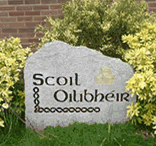 Nuachtlitir 22-11-2018TRÁCHT AGUS PÁIRCEÁIL|Traffic and ParkingAr an gcéad dul síos, thar ceann na bpáistí agus thar ceann na dtuismitheoirí eile ar fad, ba mhaith liom mo bhuíochas a ghabháil le tromlach na dtuismitheoirí a chloíonn le rialacha an bhóthair. Bhí an t-ádh linn leis an aimsir go dtí seo ach le dul in olcas na haimsire, is am maith é seo le cúpla rud a chur i gcuimhne.  Tá rialacha Náisiúnta an bhóthair I bhfeidhm i Scoil Oilibhéir ar nós gach bóthair agus áite eile sa tír. Taimid i bhfad níos fearr as ná an-chuid scoileanna maidir le spás páirceála - tá Páirc na Mílaoise, an Chúil Mhín, an garáiste agus na 34 spás san ascaill. Níl ganntanas spásanna. Chun a bheith sábháilte agus cothrom do gach duine eile, iarrtar ort glacadh leis na treoracha thíos. Roinn le do thoil le héinne eile a bhailíonn do pháiste.Firstly, on behalf of the children and on behalf of all the other parents, I would like to express my gratitude to the vast majority of parents who adhere to the rules of the road. We have been very lucky with the weather but as the weather deteriorates, it’s a good time to be reminded of a few things. The National Rules of the Road apply to Scoil Oilibhéir, like every other road and place in the country.  We are much better off than many schools with regard to parking spaces – we have the Millenium Park, Coolmine, the garage and the 34 spaces in the Avenue. There is no scarcity of space. To be safe and fair to everybody, you are asked to follow these directions below.  Please share with anyone else who collects your child.     Ná stop san ascaill – riamh. Níl aon rud draíochta faoi na soilse guaise, má stopann tú, tá tú fós sa bhealach, bíonn ar charranna eile dul timpeall ort. Tá sé seo dáinséarach do na páistí agus cruthaíonn sé moill agus brú. Ná déan é.Do not stop on the avenue - ever. There is nothing magical about hazrd lights, if you stop, you are still an obstruction, other cars have to go around you. This is dangerous to children and causes delays and jams. Don’t do it.   Ná stop sa chiorcal – riamh. Féach thuas. Tá dhá spás do dhaoine faoi mhíchumas. Níl cead ag éinne eile páirceáil ann, riamh.  Má tá míchumas ort agus mura bhfuil a fhíos agam, bí ag caint liom.Never stop in the circle - ever. See above.  There are two disabled spaces.  Nobody else is permitetd to park there, ever. If you have a disability I don’t know about – please let me know.San ascaill, bain úsáid as spás páirceála amháin. Nuair atá tú tar éis páirceáil a dhéanamh, déan cinnte de go bhfuil tú idir na línte. Gach lá bíonn, ar a laghad, dhá spás as feidhm mar go ndearna daoine páirceáil go mícheart. Tuigim nach ar an duine sin ar leith a bhíonn ann ag an am an locht uaireanta, go minic bíonn orthu páirceáíl mar sin de bharr an duine a bhí os a gcomhair roimhe sin. Tógann sé 30 soicind – déan cinnte de agus déan i gceart é le bhur dtoil – beidh sé ina chabhair do gach éinne.  In the avenue, please use one parking space. When you have parked, ensure you are between the lines.  Every day, there are at least 2 spaces unusable because people have parked incorrectly. I understand that the person there at the particular time is sometimes not to blame, often they have had to park like that due to the person who was there in front of them beforehand. It takes 30 seconds, please check it and do it right – it will help everyone.Próiseas Iontrála do Náionáin Shóisearacha 2019-2020| Enrolment Process for Junior Infants 2019-2020Tá an próiseas iontrála do na Náionáin Shóisearacha 2019-2020 ar oscailt anois. Tá foirmeacha iarratais ar an suíomh agus le fáil ón oifig. Is gá do gach duine atá ag lorg spáis do Naíonán Sóisearach don bhliain 2019-2020, fiú daoine le páistí sa scoil cheana féin, an fhoirm seo a líonadh amach agus é a fhilleadh ar an oifig roimh 14:30 ar an 30 Samhain, glactar le ríomhphost. Is gá cóip den teastas breithe a chur leis an bhfoirm. Caithfidh tú admháil a fháil. Ní ghlacfar le d’iarratas má tá sé déanach!  Féach ar an suíomh nó labhair leis an Oifig. Scaip an scéal! The enrolment process for Junior Infants 2019-2020 is now open. Application forms are on the website and available from the office. It is necessary for everybody looking for a space in Junior Infants 2019-2020, even those with children already in the school, to fill in this form and return it to the office by 14:30 on 30 November. Email are accepted. A copy of the child’s Birth Certificate must accompany the form. You must get a receipt. Your application won’t be accepted if it is late.  Please see website or speak to the Oifig. Spread the word!Na Féilirí - Calendars Dóibh siúd atá tar éis féilirí a ordú - beidh siad le ceannach agus le bailiú ag an Aonach. Mura bhfuil tú in ann iad a bhailiú ag an Aonach, beidh siad le fáil ón Oifig ar feadh seachtaine i ndiaidh an Aonaigh. €10 an ceann agus €15 don phéire.For those who have pre-ordered calendars - they will be available for purchase and collection at the Aonach. If you are unable to get to the Aonach, they will be available for collection from the oifig for a week after the Aonach. €10 for one, two for €15. Cumann na dTuismitheoiríMíle buíochas leis na cúntóirí ar fad don Aonach. Seo thíos liosta na n-áiteanna a bhfuil cabhair fós ag teastáil leo. Déan teagmháil leis an Ionadaí Ranga mas féidir leat cabhrú ag seomra/seastán agus déanfar an liosta seo a uasdátúHuge thanks to all those helpers for the Aonach. Below is a list of the various places where we still need help. Contact your Class Rep if you can help at all and the list will be updated Dátaí don Dialann |Dates for the Diary22-11-2018        Lá a Dó Cruinnithe na dTuismitheoirí-Múinteoirí|Day Two Parent Teacher Meetings                                                14:45 – 16:4530-11-2018     Spriocdháta do na Foirmeacha Iarratais do na Naíonáin|Deadline for Infant Applications                                               14:3002-12-2018                                                         Aonach na Nollag| Christmas Fair	                                                         Halla 13:00 – 17:0008/09-12-2018             Aifreann do Rang na Comaoineach| Mass for Communion class                                                                      Séipéal Bhríde 14-12-2018                           Seó na Nollag do na hArdranganna| Senior Classes Christmas Show                                                           Halla 12:0019-12-2018                             Seó na Nollag do na Bunranganna| Junior Classes Christmas Show                                                           Halla 12:0001-03-2019 			                                 Cóineartú | Confirmation			                   Séipéal Bhríde 11:00 25-05-2019                                                    An Chéad Chomaoineach | First Communion                                                                    Séipéal Bhríde 12:00Seastán na mBuidéalBottle Stand12-3 ✔Deonaí amháin ag teastáil 1 Volunteer still neededSeastán na bPrócaí/na Milseán  Sweets/Jar Stall12-3pm✔3-6pmDeonaí amháin fós ag teastáil 1 Volunteer still needed.                                Seastán an ChrannchuirRaffle Stand12-3pm✔3-5pmDeonaí amháin fós ag teastáil 1 Volunteer still needed. FéilireCalendar12-3pm✔3-6pmDeonaí amháin ag teastáil 1 Volunteer still needed.  Seastán na nÉanBird Stand12-3pm✔3-6pm✔Seastán na mBrocairí Te agus PíotsaHot Dog/Pizza Stand12-3pmDeonaí amháin ag teastáil 1 Volunteer still needed3-6pmBeirt fós ag teastáil 2 Volunteers still neededSeomra na gCluichí Games Room12-3pmIarscolairí ag teastailPast pupils needed3-6pmIarscolairí ag teastailPast pupils neededPéinteáil na nIngneNail painting12-3pmDeonaí amháin ag teastáil 1 Volunteer still needed3-6pmBeirt fós ag teastáíl2 Volunteers still neededPéinteáíl AghaidheFace painting 12-3pmBeirt fós ag teastáil2 Volunteers still needed3-6pmDeonaí amháin fós ag teastáil 1 Volunteer still neededSeomra EalaíneArt Room12-3pm✔3-6pmDeonaí amháin ag teastáil 1 Volunteer still neededCaiféCafe12-3pm✔3-6pmTríur Deonaithe fós ag teastáil 3 Volunteers still neededSeomra EolaíochtaScience Room12-3pmDeonaí amháin ag teastáil 1 Volunteer still needed3-6pm Beirt deonaithe fós ag teastáil2 Volunteers still neededSeomra na LeabharBook Room12-3pmDeonaí amháin ag teastáil 1 Volunteer still needed3-6pmBeirt deonaoithe fós ag teastáil2 Volunteers still neededScailtín Fíona agus Caife Gaelach Mulled Wine & Irish Coffee12-3pmDeonaí amháin ag teastáil 1 Volunteer still needed3-6pm✔Cácaí Cakes12-3pm✔3-6pm✔